   Křesťanská organizace OREL 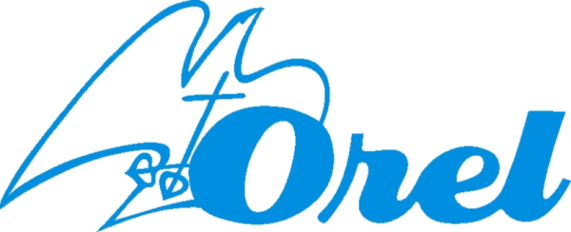    jednota Starý Jičín- Vlčnovpořádá             v pondělí 6. července 2015Pout´ ke  sv. AntonínkuProgram:	v   8.00 hodin   odjezd autobusem z náměstí ve St. JičíněPříjezd do Blatnice pod Svatým Antonínkem, výstup na horu sv. Antonína (senioři autobusem)*10.30 h  mše sv. v kapli sv. Antonína (otec Petr Dokládal)*12.00 h  odjezd směr       Vlčnov- obec králů Zde rozchod do 14.00 h (možnost oběda v Pizzerii Koníček, naproti cukrárna- káva, Vlčnovské vdolečky) *14.00 h   komentovaná prohlídka s průvodcem   -návštěva Slovácké jizby- ukázka tradičního lidového bydlení   -expozice rolnické domácnosti po původní majitelce   -návštěva muzea lidových pálenic, památkových domků    -prohlídka vinohradnických „búd“ s posezením ve vinném sklípkuNávrat:  Kolem 19.00 hodinCena:	    Pro členy jednoty Orel Starý Jičín- Vlčnov: 150 Kč/osobu,  děti do 15-ti let: 50 Kč.    Pro ostatní: 250 Kč/osobu,  děti do 15-ti let: 100 Kč.  Ostatní děti do 10-ti let zdarmaPřihlašujte se na listině v kostele, nebo Pavlu Vahalíkovi 	na tel: 777947790,        nebo 	na e-mail:  staryjicinvlcnov@orel.cz